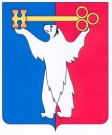 АДМИНИСТРАЦИЯ ГОРОДА НОРИЛЬСКАКРАСНОЯРСКОГО КРАЯПОСТАНОВЛЕНИЕ16.11.2015                                        г. Норильск                                                    № 552Об утверждении Порядка распределения путевок в выездные санаторно-оздоровительные лагеря лицам, показывающим высокие результаты участия в  конкурсных мероприятиях городского, регионального, всероссийского, международного уровнейВ соответствии с Федеральным законом от 06.10.2003 № 131-ФЗ «Об общих принципах организации местного самоуправления в Российской Федерации», в целях реализации дополнительных мер социальной поддержки и социальной помощи для отдельных категорий граждан, предоставляемых за счет средств бюджета муниципального образования город Норильск, установленных Решением Норильского городского Совета депутатов от 21.09.2010 № 28-676, ПОСТАНОВЛЯЮ:1. Утвердить Порядок распределения путевок в выездные санаторно-оздоровительные лагеря лицам, показывающим высокие результаты участия в  конкурсных мероприятиях городского, регионального, всероссийского, международного уровней (прилагается).2. Опубликовать настоящее постановление в газете «Заполярная правда» и разместить его на официальном сайте муниципального образования город Норильск.3. Настоящее постановление вступает в силу после его официального опубликования в газете «Заполярная правда» и распространяет свое действие на правоотношения, возникшие с 10.06.2015.Руководитель Администрации города Норильска                                Е.Ю. ПоздняковУТВЕРЖДЕНпостановлением Администрациигорода Норильскаот 16.11.2015 №552Порядокраспределения путевок в выездные санаторно-оздоровительные лагеря лицам, показывающим высокие результаты участия в  конкурсных мероприятиях городского, регионального, всероссийского, международного уровней1. Общие положения1.1. Настоящий Порядок разработан в целях упорядочения работы Управления по делам культуры и искусства  Администрации города Норильска (далее - Управление) и муниципальных учреждений муниципального образования город Норильск по распределению путевок в санаторно-оздоровительные лагеря, расположенные за пределами территории муниципального образования город Норильск, приобретаемых в соответствии с дополнительными мерами социальной поддержки и социальной помощи для отдельных категорий граждан, предоставляемыми за счет средств бюджета муниципального образования город Норильск, установленными Решением Норильского городского Совета депутатов от 21.09.2010 № 28-676.1.2. Действие настоящего Порядка распространяется на обучающихся в муниципальных образовательных учреждениях муниципального образования город Норильск, в муниципальных образовательных учреждениях дополнительного образования детей, солистов и участников творческих коллективов учреждений, подведомственных Управлению, и зарегистрированных по месту жительства на территории муниципального образования город Норильск (далее – обучающиеся, учреждения).1.3. В настоящем Порядке используются следующие понятия.- участники – зарегистрированные по месту жительства на территории муниципального образования город Норильск обучающиеся, показывающие высокие результаты участия (дипломы, грамоты, медали) в конкурсах, олимпиадах, конференциях, фестивалях, соревнованиях и других конкурсных мероприятиях городского, регионального, всероссийского, международного уровней в возрасте от 7 до 22 лет (включительно).- Комиссия Управления - комиссия по распределению бесплатных путевок, созданная на основании приказа (распоряжения) начальника Управления.1.4. Документы, послужившие основанием для выделения путевок, подлежат хранению в Управлении в течение 5 лет.2. Предоставление бесплатных путевок и оплата проезда всанаторно-оздоровительные лагеря 2.1. Право на получение бесплатных путевок имеют участники, соответствующие критериям отбора, определенным в пункте 2.3 настоящего Порядка.2.2. Для рассмотрения вопроса о выделении участнику бесплатной путевки в санаторно-оздоровительный лагерь на следующий календарный год руководитель учреждения в период с 1 ноября до 1 декабря направляет в Управление следующие документы:- ходатайство на имя начальника Управления, в свободной форме, содержащее согласие участника (законного представителя) на обработку персональных данных участника;- документы в соответствии с критериями отбора;- копии свидетельств о рождении (паспорта) участников;2.3. Отбор участников происходит по следующим критериям:- рейтинг результативности участника в конкурсах, олимпиадах, конференциях, фестивалях, соревнованиях и других конкурсных мероприятиях различного уровня (в зависимости от уровня мероприятия и занятого места);- обязательное участие участника в городских и иных социально-значимых мероприятиях в период с 1 июня по 31 июля.2.4. Решение о выделении бесплатных путевок на следующий календарный год участникам принимается Комиссией Управления в период с 2 по 15 декабря (в отношении путевок на 2015 год – в период с 10 по 25 июня 2015 года). 2.5. При равных результатах отбора приоритетное право на предоставление путевок принадлежит участникам, которые не пользовались путевками последние 2 года. Участники, которым отказано в предоставлении бесплатных путевок, включаются в резерв.2.6. Решение об отказе в выделении бесплатной путевки принимается комиссией Управления в случае:- отсутствия нераспределенных путевок;- несоответствия участника критериям отбора.2.7. В случае невозможности использования, в том числе по медицинским показаниям, путевки руководитель учреждения, направившего ходатайство, обязан известить об этом Управление не позднее 20-ти календарных дней до даты начала заезда с предоставлением подтверждающих документов. При этом Комиссия Управления распределяет данные путевки между другими участниками, включенными в резерв.2.8. Комиссия Управления распределяет путевки участникам, включенным в резерв в соответствии с пунктом 2.7 настоящего Порядка, с учетом следующих критериев:- более высокий рейтинг результативности участника в конкурсах, олимпиадах, конференциях, фестивалях, соревнованиях и других конкурсных мероприятиях различного уровня (в зависимости от уровня мероприятия и занятого места);- сведения о пользовании путевками за последние 2 года;- дата поступления в Управление ходатайства, указанного в пункте 2.2 настоящего Порядка.2.9. В случае принятия Комиссией Управления решения о выделении участнику бесплатной путевки секретарь Комиссии Управления информирует об этом учреждение не позднее трех рабочих дней с даты его принятия, путем направления в адрес руководителя учреждения выписки из протокола заседания Комиссии Управления за подписью председателя Комиссии Управления. В случае принятия Комиссией Управления решения об отказе в выделении участнику бесплатной путевки секретарь Комиссии Управления информирует об этом учреждение не позднее трех рабочих дней с даты его принятия, путем направления в адрес руководителя учреждения выписки их протокола заседания Комиссии Управления за подписью председателя Комиссии Управления.2.10. Оплата проезда участников к месту отдыха и обратно в санаторно-оздоровительные лагеря осуществляется за счет средств бюджета муниципального образования город Норильск и (или) средств участника. Оплата проезда участников к месту отдыха и обратно производится по стоимости билетов экономического класса и в пределах средств, предусмотренных на эти цели муниципальной программой «Развитие культуры» на соответствующий финансовый год.